1. Volume: 331.6625 cm3; label area: 204.1 cm2; 
design cost: $306.152. a) The jars have similar volumes. To the nearest cubic 
    centimetre, the volume of the first jar is 593 cm3 and 
    the volume of the second jar is 580 cm3.    b) The first jar; to the nearest cent, the label design cost 
    for the first jar is $256.22 and the label design cost for 
    the second jar is $296.26. 3. In the main program, I would set the pricePerSquareCM variable to 1.25 instead of 1.5.4. Sample answer:The first part of the subprogram collectInfo would change toask for the container radiusIn the subprogram calculateVolume, I would delete the line that determines the radius.	I would change the subprogram calculateLabelArea, 
like this: subprogram calculateLabelArea	labelArea = 2 * pi * radius * labelHeight	display labelArea5. Sample answer:	a)	I would create a new variable for the surface area 
        of the top, called topSA.
        In the pseudocode, I would add a new subprogram 
        called calculateTopSA:  subprogram calculateTopSA	topSA =  pi * radius * radius	display topSA In the program, it would look like this:
	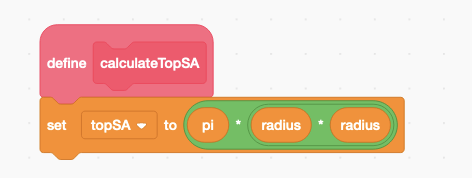    b) I would create a new variable for the cost to design the
 sticker, called topStickerCost.
 In the pseudocode, I would add a new subprogram 
 called calculateTopStickerCost:  subprogram calculateTopStickerCost	topStickerCost = pricePerSquareCM * topSA	display topStickerCost		In the program, it would look like this: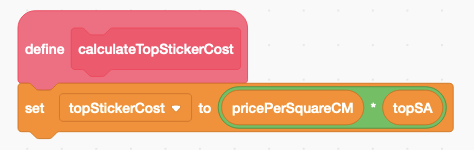 Extensions:
Sample answers:Below the stage, I selected Show to have the sprite appear,
made the size 40, and dragged the sprite to the lower left corner of the stage.

Then, at the end of the main program, I added a block that made the sprite announce what the design cost was.
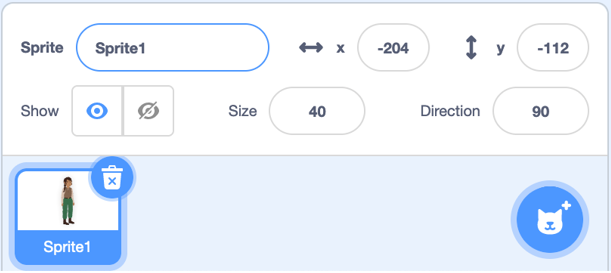 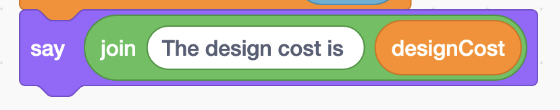 I added a block to the end of the label design cost subprogram. The new block multiplies the designCost variable by 100, rounds it, then divides by 100.The block looks like this: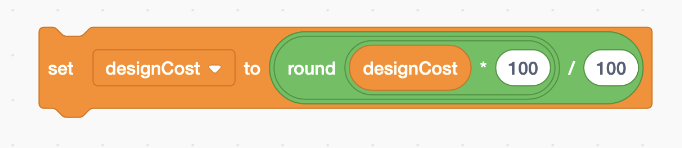 Samples using grocery items will vary.Sample program based on modifying Yindi’s program. For this sample, an image was added to help clients visualize the box and which face will be considered the base.

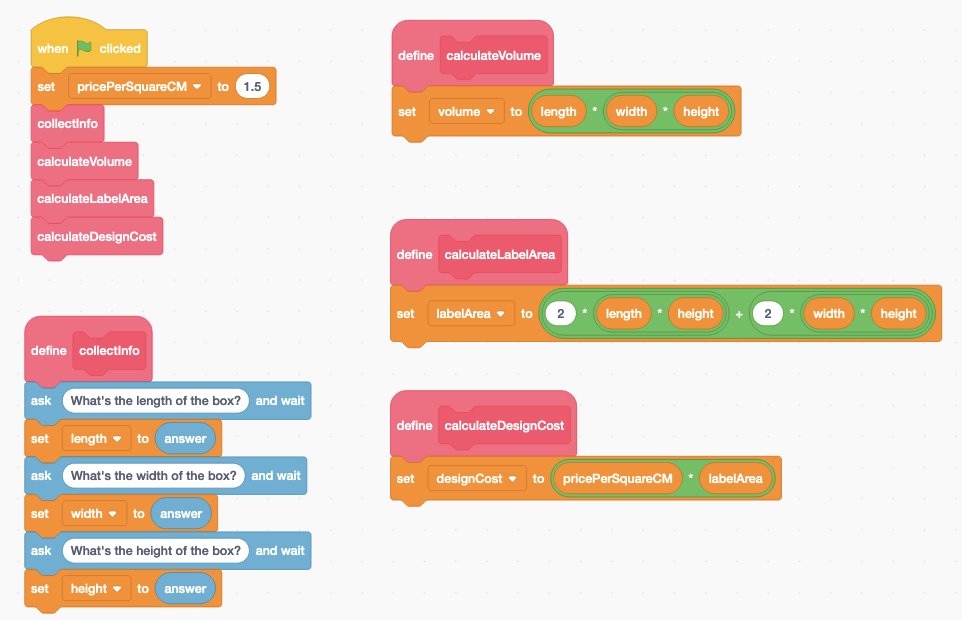     Output  for box with length 6 cm, width 4 cm, and height 
    8.5 cm.
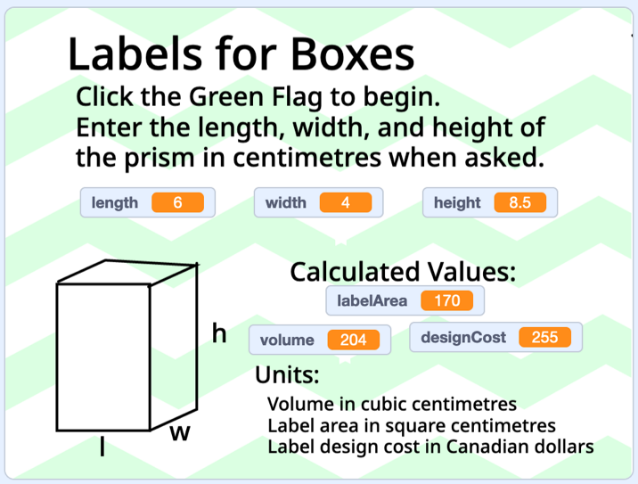 